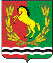 РОССИЙСКАЯ ФЕДЕРАЦИЯСОВЕТ ДЕПУТАТОВМУНИЦИПАЛЬНОГО ОБРАЗОВАНИЯ ЧКАЛОВСКИЙ СЕЛЬСОВЕТ АСЕКЕЕВСКОГО РАЙОНА ОРЕНБУРГСКОЙ ОБЛАСТИтретьего созываРЕШЕНИЕ28.11.2017                                     п. Чкаловский                                              № 97О внесении изменений в решение Советов депутатов № 64 от 18.11.2016 года «Об установлении налога на имущество физических лиц»В соответствии со статьей 406 Налогового кодекса Российской федерации и руководствуясь статьей 22 Устава муниципального образования Чкаловский сельсовет Асекеевского района, Совет депутатов решил:1.Внести в решение Совета депутатов от 18.11.2016 года № 64 «Об установлении налога на имущество физических лиц» следующие изменения:1.1. в подпункте 1 пункта 3: в абзаце втором слова жилых помещений« заменить словами «квартир, комнат»; в абзаце четвертом слова «одно жилое помещение (жилой дом)» заменить словами «один жилой дом».1.2. в абзаце пятом пункта 4 слова «одно жилое помещение (жилой дом)» заменить словами «один жилой дом».2. Решение опубликовать в газете «Родные просторы».3. Настоящее решение вступает в силу после истечения 1 месяца после опубликования (обнародования), но не ранее 01 января 2018 года.Глава администрации                                                              С.А.Исайчев